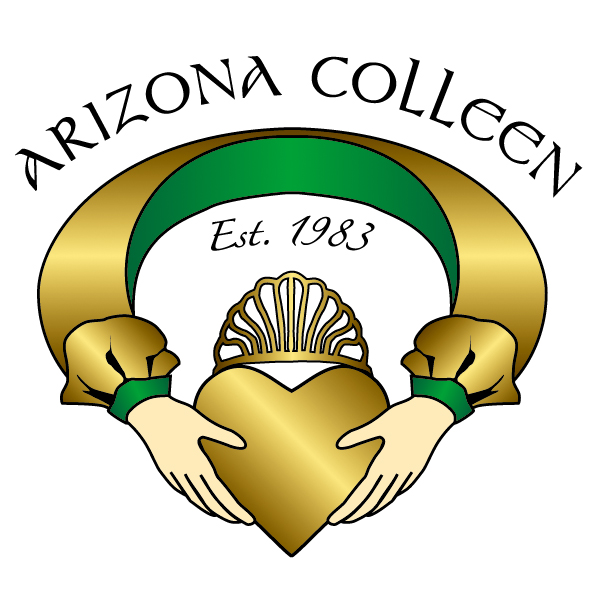 2021 ARIZONA COLLEEN   APPLICATION FORM(Please Print)Name (full): ______________________________________ Name known by: ______________     Address:      ___________________________________________________________				Street                               ___________________________________________________________				City                                                                               		   Zip      Telephone:  _______________________ (cell)     ______________________ (other)    E-mail:  	   ____________________________________________________   Birth date:    _________________________   Age:  ____________  Signature:    ____________________________________________________  All entrants must:Be 18 years of age by January 1, 2021 and will not have reached your 29th birthday on or prior to September 1, 2021.Be unmarried and never have been married, having no children prior to or during reign. Be born in Ireland, an Irish citizen, or of Irish origin by virtue of one ancestor having been born in Ireland. Be living in Arizona for one year or more as of December 31, 2021.Submit all materials by midnight Saturday, April 17, 2021.  Failure to meet deadline will result in a point deduction.Winner must be available for events in the Irish community. International travel is provided as part of the prize package, but will be scheduled at a later date. Winner must be available throughout the year to act as a representative of the Arizona Irish Community, living in the State during her reign.
Please return this application along with a clear head shot photo of yourself to info@azcolleen.org.